Path to Moral ExcellencePersonal Growth：Being Determined and DiligentKeep working hard; never give up one’s goal Story：Su Qin Stabbed His Thigh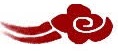 Learn from a StoryStory adapted from The Book of Qin, Strategies of the Warring States Period  Let Us Discuss蘇秦用錐刺股(即大腿)來驅走睡意，你對這種做法有甚麼意見？你有沒有更好的方法介紹給他？蘇秦的學習態度有甚麼值得我們效法呢？我們應怎樣實踐？試舉例和同學分享。如果蘇秦當時選擇自暴自棄，任由身邊的人看不起他，你認為他最終的命運會是怎樣呢？為甚麼？假如你是蘇秦的家人，在蘇秦失意時，你會怎樣幫助他？假如多次努力仍沒有成果，你有甚麼方法使自己保持昂揚的鬥志、繼續努力而達致成功呢？Quotations from the Classics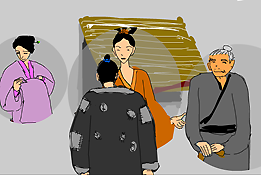 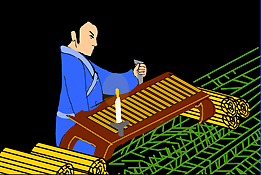 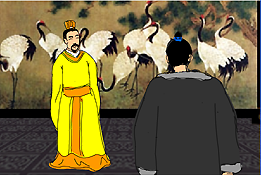 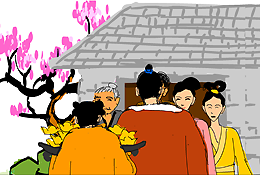 